Texas A&M University-Commerce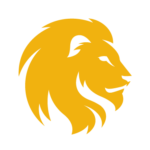 Microsoft OutlookHow to add Signature:Go to “Home” < “New Email” < A new Window will Pop-UpGo to “Signature” < Click on “Signatures” from the drop down menu (a new pop-up will appear)Click on New and add signature as you like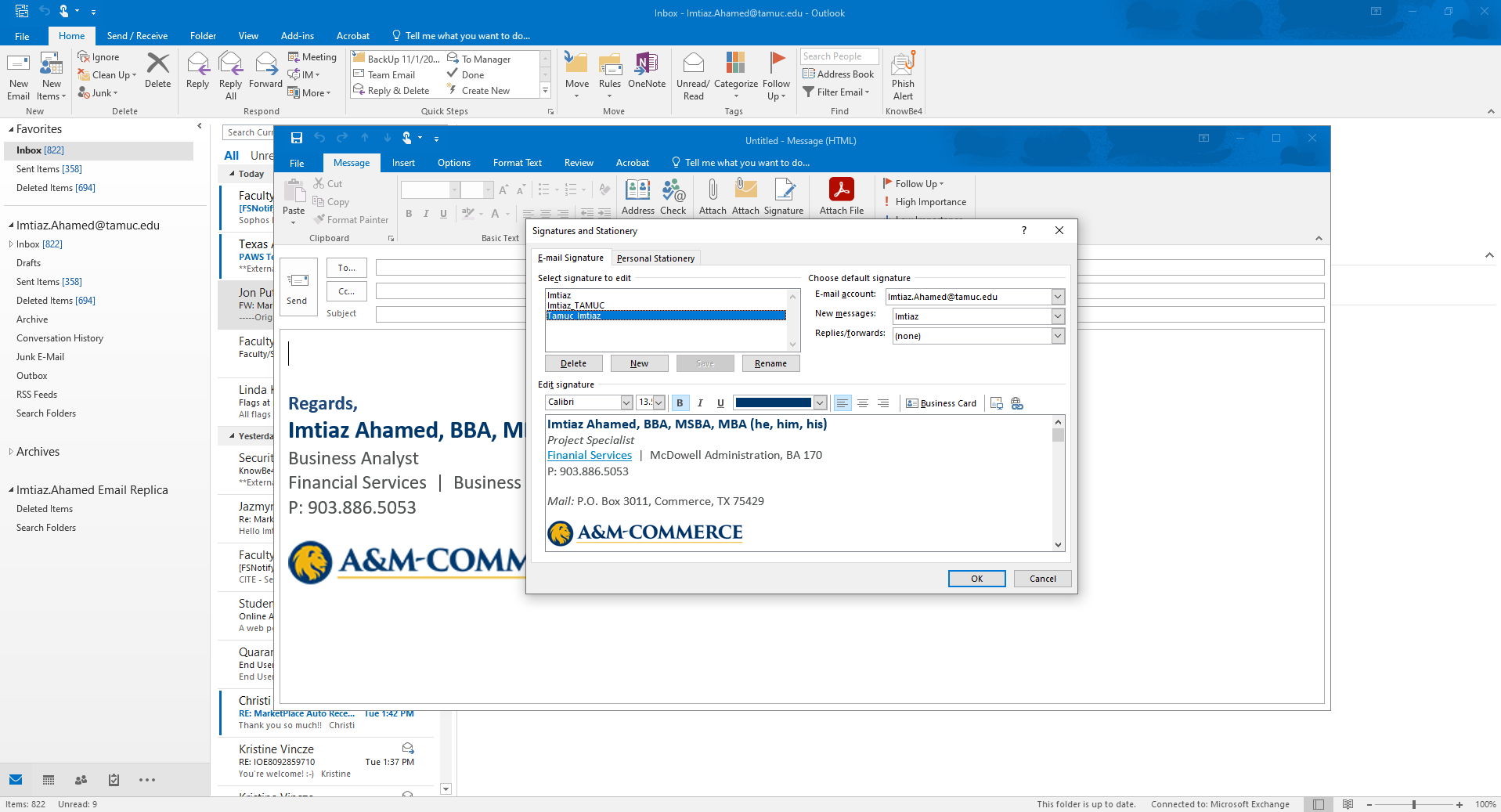 How to find TAMUC email directory for all Staff and Faculty:Go to “Home” < “New Email” < A new Window will Pop-UpGo to “To” (a new pop-up will appear), where we can search by Name.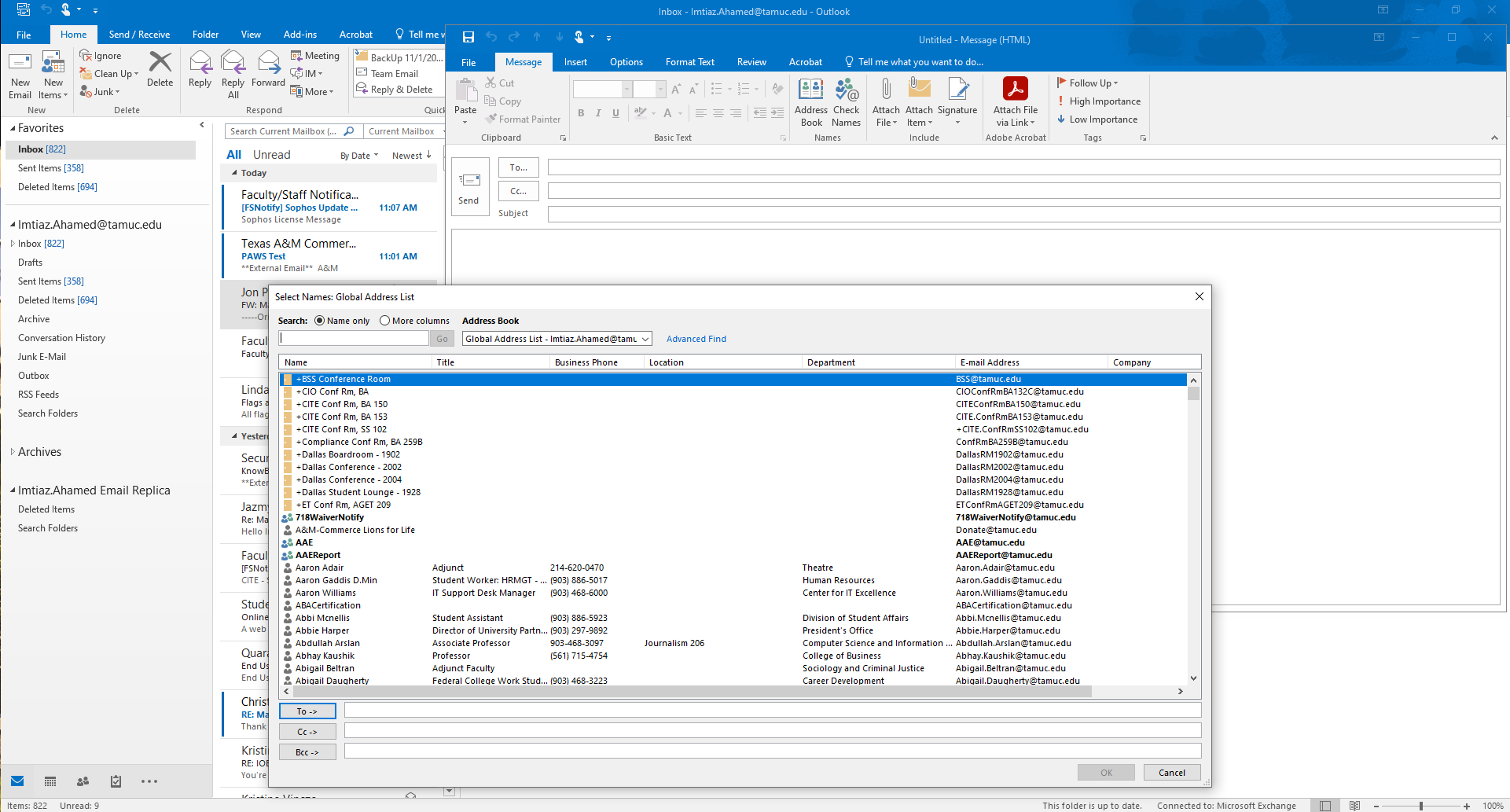 